Приложение 6к постановлениюМинистерства энергетикиРеспублики Беларусь29.01.2016 N 4(в редакции постановленияМинистерства энергетикиРеспублики Беларусь06.12.2022 N 43)(в ред. постановления Минэнерго от 06.12.2022 N 43)Форма <1>______________ N __________                                                             ____________________________________                                                                                                                     (наименование адресата)ЗАЯВЛЕНИЕна подключение электроустановок потребителя к электрической сети(для юридических лиц, индивидуальных предпринимателей)     1. В соответствии с абзацем седьмым части первой пункта 4,пунктами 46, 47 и 49-1 Правил электроснабжения, утвержденных постановлением Совета Министров Республики Беларусь от 17 октября 2011 г. N 1394,подпунктами 7.2 и 7.3 пункта 7 Правил доступа к услугам по оперативно-диспетчерскому управлению в электроэнергетике, утвержденных постановлением Совета Министров Республики Беларусь от 2 июля 2021 г. N 381, и на основании изложенных ниже сведений прошу заключить договор на подключение электроустановок к электрической сети, а также договор оказания услуг по оперативно-диспетчерскому управлению в электроэнергетике (для владельцев блок-станций).11. Перечень прилагаемых к заявлению документов: ________________________________________________________________________________________________________________________________________________________________________________________________________________________________________________________________________________________________________________________________________________________________________________________________________________________________________________________________________________Сведения, изложенные в этом заявлении и прилагаемых к нему документах, достоверны.____ __________ 20___ г.    _______________________     ________________________                                                 (подпись заявителя)             (инициалы, фамилия)Документы приняты ____ _________ 20___ г.Регистрационный номер ____________________________________________________________________    ______________      _______________________(уполномоченное должностное лицо энергоснабжающей           _____________   (подпись)                (инициалы, фамилия)организации (владельца электрической сети,являющегося юридическим лицом, не входящим в состав государственного производственного объединения электроэнергетики "Белэнерго"(далее - ГПО "Белэнерго")Копия настоящего заявления ___ __________________ 20___ г. в соответствии с абзацем третьим части первой подпункта 49.3 пункта 49 Правил электроснабжения направлена РУП-облэнерго _____________________________________(указывается способ направления)_____________________________________________________________               _____________      ______________________(уполномоченное должностное лицо энергоснабжающей                                             (подпись)              (инициалы, фамилия)организации (владельца электрической сети,являющегося юридическим лицом,не входящим в состав ГПО "Белэнерго")В  принятии  заявления  заинтересованного  лица  отказывается в  связи с <5>:В подключении электроустановок к электрической сети отказывается в связи с <5>:____ _________ 20___ г.______________________________________________________________    ______________      _______________________(уполномоченное должностное лицо энергоснабжающей           _____________   (подпись)                (инициалы, фамилия)организации (владельца электрической сети,являющегося юридическим лицом, не входящим в состав государственного производственного объединения электроэнергетики "Белэнерго"(далее - ГПО "Белэнерго")В заключении договора оказания услуг по оперативно-диспетчерскому управлению в электроэнергетике отказывается в связи с <6>:____ _________ 20___ г.________________________________       ______________       ____________________(уполномоченное должностное лицо              (подпись)              (инициалы, фамилия)    РУП-облэнерго)--------------------------------<1> Оформляется на бланке заявителя.<2> Информация об электроприемниках указывается заявителем при наличии соответствующих сведений.<3> Для блок-станций, работающих в режиме комбинированной выработки электрической и тепловой энергии.<4> Для блок-станций, использующих солнечную энергию.<5> Заполняется энергоснабжающей организацией (владельцем электрической сети, являющимся юридическим лицом, не входящим в состав ГПО "Белэнерго").<6> Заполняется РУП-облэнерго2Сведения о заявителеСведения о заявителеСведения о заявителеСведения о заявителеСведения о заявителеСведения о заявителеСведения о заявителеСведения о заявителеСведения о заявителеСведения о заявителеСведения о заявителеСведения о заявителеСведения о заявителеСведения о заявителеСведения о заявителеСведения о заявителеСведения о заявителеСведения о заявителеСведения о заявителе2.1полное наименование (для юридических лиц) либо фамилия, собственное имя, отчество (если таковое имеется) (для индивидуальных предпринимателей):полное наименование (для юридических лиц) либо фамилия, собственное имя, отчество (если таковое имеется) (для индивидуальных предпринимателей):полное наименование (для юридических лиц) либо фамилия, собственное имя, отчество (если таковое имеется) (для индивидуальных предпринимателей):2.2реквизиты заявителя:реквизиты заявителя:реквизиты заявителя:учетный номер плательщика (УНП):учетный номер плательщика (УНП):учетный номер плательщика (УНП):учетный номер плательщика (УНП):текущий (расчетный) счет открыт в банке:текущий (расчетный) счет открыт в банке:текущий (расчетный) счет открыт в банке:текущий (расчетный) счет открыт в банке:текущий (расчетный) счет открыт в банке:текущий (расчетный) счет открыт в банке:текущий (расчетный) счет открыт в банке:код банка:адрес банка:код банка:адрес банка:код банка:адрес банка:код банка:адрес банка:код банка:адрес банка:2.3наименование государственного органа (организации), в подчинении которого находится заявитель (в состав которого входит) либо которому переданы в управление находящиеся в государственной собственности акции (доли в уставных фондах) заявителя (для юридических лиц):наименование государственного органа (организации), в подчинении которого находится заявитель (в состав которого входит) либо которому переданы в управление находящиеся в государственной собственности акции (доли в уставных фондах) заявителя (для юридических лиц):наименование государственного органа (организации), в подчинении которого находится заявитель (в состав которого входит) либо которому переданы в управление находящиеся в государственной собственности акции (доли в уставных фондах) заявителя (для юридических лиц):наименование государственного органа (организации), в подчинении которого находится заявитель (в состав которого входит) либо которому переданы в управление находящиеся в государственной собственности акции (доли в уставных фондах) заявителя (для юридических лиц):наименование государственного органа (организации), в подчинении которого находится заявитель (в состав которого входит) либо которому переданы в управление находящиеся в государственной собственности акции (доли в уставных фондах) заявителя (для юридических лиц):наименование государственного органа (организации), в подчинении которого находится заявитель (в состав которого входит) либо которому переданы в управление находящиеся в государственной собственности акции (доли в уставных фондах) заявителя (для юридических лиц):наименование государственного органа (организации), в подчинении которого находится заявитель (в состав которого входит) либо которому переданы в управление находящиеся в государственной собственности акции (доли в уставных фондах) заявителя (для юридических лиц):наименование государственного органа (организации), в подчинении которого находится заявитель (в состав которого входит) либо которому переданы в управление находящиеся в государственной собственности акции (доли в уставных фондах) заявителя (для юридических лиц):наименование государственного органа (организации), в подчинении которого находится заявитель (в состав которого входит) либо которому переданы в управление находящиеся в государственной собственности акции (доли в уставных фондах) заявителя (для юридических лиц):наименование государственного органа (организации), в подчинении которого находится заявитель (в состав которого входит) либо которому переданы в управление находящиеся в государственной собственности акции (доли в уставных фондах) заявителя (для юридических лиц):2.4место нахождения (для юридических лиц) либо адрес регистрации по месту жительства (для индивидуальных предпринимателей):место нахождения (для юридических лиц) либо адрес регистрации по месту жительства (для индивидуальных предпринимателей):место нахождения (для юридических лиц) либо адрес регистрации по месту жительства (для индивидуальных предпринимателей):2.5контактная информация заявителя:контактная информация заявителя:контактная информация заявителя:контактное лицо:контактное лицо:контактное лицо:контактное лицо:контактное лицо:контактное лицо:контактный телефон:контактный телефон:контактный телефон:контактный телефон:контактный телефон:контактный телефон:контактный телефон:контактный телефон:контактный телефон:е-mail:3Сведения об объекте электроснабжения (капитальное строение (здание, сооружение), изолированное помещение, инженерные коммуникации, иные объекты недвижимого имущества, части указанных объектов либо их совокупность, строительство которых может включать очереди строительства, пусковые комплексы, земельный участок, на котором отсутствуют объекты недвижимого имущества, электроустановки которых присоединены (подлежат присоединению) к электрическим сетям)Сведения об объекте электроснабжения (капитальное строение (здание, сооружение), изолированное помещение, инженерные коммуникации, иные объекты недвижимого имущества, части указанных объектов либо их совокупность, строительство которых может включать очереди строительства, пусковые комплексы, земельный участок, на котором отсутствуют объекты недвижимого имущества, электроустановки которых присоединены (подлежат присоединению) к электрическим сетям)Сведения об объекте электроснабжения (капитальное строение (здание, сооружение), изолированное помещение, инженерные коммуникации, иные объекты недвижимого имущества, части указанных объектов либо их совокупность, строительство которых может включать очереди строительства, пусковые комплексы, земельный участок, на котором отсутствуют объекты недвижимого имущества, электроустановки которых присоединены (подлежат присоединению) к электрическим сетям)Сведения об объекте электроснабжения (капитальное строение (здание, сооружение), изолированное помещение, инженерные коммуникации, иные объекты недвижимого имущества, части указанных объектов либо их совокупность, строительство которых может включать очереди строительства, пусковые комплексы, земельный участок, на котором отсутствуют объекты недвижимого имущества, электроустановки которых присоединены (подлежат присоединению) к электрическим сетям)Сведения об объекте электроснабжения (капитальное строение (здание, сооружение), изолированное помещение, инженерные коммуникации, иные объекты недвижимого имущества, части указанных объектов либо их совокупность, строительство которых может включать очереди строительства, пусковые комплексы, земельный участок, на котором отсутствуют объекты недвижимого имущества, электроустановки которых присоединены (подлежат присоединению) к электрическим сетям)Сведения об объекте электроснабжения (капитальное строение (здание, сооружение), изолированное помещение, инженерные коммуникации, иные объекты недвижимого имущества, части указанных объектов либо их совокупность, строительство которых может включать очереди строительства, пусковые комплексы, земельный участок, на котором отсутствуют объекты недвижимого имущества, электроустановки которых присоединены (подлежат присоединению) к электрическим сетям)Сведения об объекте электроснабжения (капитальное строение (здание, сооружение), изолированное помещение, инженерные коммуникации, иные объекты недвижимого имущества, части указанных объектов либо их совокупность, строительство которых может включать очереди строительства, пусковые комплексы, земельный участок, на котором отсутствуют объекты недвижимого имущества, электроустановки которых присоединены (подлежат присоединению) к электрическим сетям)Сведения об объекте электроснабжения (капитальное строение (здание, сооружение), изолированное помещение, инженерные коммуникации, иные объекты недвижимого имущества, части указанных объектов либо их совокупность, строительство которых может включать очереди строительства, пусковые комплексы, земельный участок, на котором отсутствуют объекты недвижимого имущества, электроустановки которых присоединены (подлежат присоединению) к электрическим сетям)Сведения об объекте электроснабжения (капитальное строение (здание, сооружение), изолированное помещение, инженерные коммуникации, иные объекты недвижимого имущества, части указанных объектов либо их совокупность, строительство которых может включать очереди строительства, пусковые комплексы, земельный участок, на котором отсутствуют объекты недвижимого имущества, электроустановки которых присоединены (подлежат присоединению) к электрическим сетям)Сведения об объекте электроснабжения (капитальное строение (здание, сооружение), изолированное помещение, инженерные коммуникации, иные объекты недвижимого имущества, части указанных объектов либо их совокупность, строительство которых может включать очереди строительства, пусковые комплексы, земельный участок, на котором отсутствуют объекты недвижимого имущества, электроустановки которых присоединены (подлежат присоединению) к электрическим сетям)Сведения об объекте электроснабжения (капитальное строение (здание, сооружение), изолированное помещение, инженерные коммуникации, иные объекты недвижимого имущества, части указанных объектов либо их совокупность, строительство которых может включать очереди строительства, пусковые комплексы, земельный участок, на котором отсутствуют объекты недвижимого имущества, электроустановки которых присоединены (подлежат присоединению) к электрическим сетям)Сведения об объекте электроснабжения (капитальное строение (здание, сооружение), изолированное помещение, инженерные коммуникации, иные объекты недвижимого имущества, части указанных объектов либо их совокупность, строительство которых может включать очереди строительства, пусковые комплексы, земельный участок, на котором отсутствуют объекты недвижимого имущества, электроустановки которых присоединены (подлежат присоединению) к электрическим сетям)Сведения об объекте электроснабжения (капитальное строение (здание, сооружение), изолированное помещение, инженерные коммуникации, иные объекты недвижимого имущества, части указанных объектов либо их совокупность, строительство которых может включать очереди строительства, пусковые комплексы, земельный участок, на котором отсутствуют объекты недвижимого имущества, электроустановки которых присоединены (подлежат присоединению) к электрическим сетям)Сведения об объекте электроснабжения (капитальное строение (здание, сооружение), изолированное помещение, инженерные коммуникации, иные объекты недвижимого имущества, части указанных объектов либо их совокупность, строительство которых может включать очереди строительства, пусковые комплексы, земельный участок, на котором отсутствуют объекты недвижимого имущества, электроустановки которых присоединены (подлежат присоединению) к электрическим сетям)Сведения об объекте электроснабжения (капитальное строение (здание, сооружение), изолированное помещение, инженерные коммуникации, иные объекты недвижимого имущества, части указанных объектов либо их совокупность, строительство которых может включать очереди строительства, пусковые комплексы, земельный участок, на котором отсутствуют объекты недвижимого имущества, электроустановки которых присоединены (подлежат присоединению) к электрическим сетям)Сведения об объекте электроснабжения (капитальное строение (здание, сооружение), изолированное помещение, инженерные коммуникации, иные объекты недвижимого имущества, части указанных объектов либо их совокупность, строительство которых может включать очереди строительства, пусковые комплексы, земельный участок, на котором отсутствуют объекты недвижимого имущества, электроустановки которых присоединены (подлежат присоединению) к электрическим сетям)Сведения об объекте электроснабжения (капитальное строение (здание, сооружение), изолированное помещение, инженерные коммуникации, иные объекты недвижимого имущества, части указанных объектов либо их совокупность, строительство которых может включать очереди строительства, пусковые комплексы, земельный участок, на котором отсутствуют объекты недвижимого имущества, электроустановки которых присоединены (подлежат присоединению) к электрическим сетям)Сведения об объекте электроснабжения (капитальное строение (здание, сооружение), изолированное помещение, инженерные коммуникации, иные объекты недвижимого имущества, части указанных объектов либо их совокупность, строительство которых может включать очереди строительства, пусковые комплексы, земельный участок, на котором отсутствуют объекты недвижимого имущества, электроустановки которых присоединены (подлежат присоединению) к электрическим сетям)Сведения об объекте электроснабжения (капитальное строение (здание, сооружение), изолированное помещение, инженерные коммуникации, иные объекты недвижимого имущества, части указанных объектов либо их совокупность, строительство которых может включать очереди строительства, пусковые комплексы, земельный участок, на котором отсутствуют объекты недвижимого имущества, электроустановки которых присоединены (подлежат присоединению) к электрическим сетям)3.1наименование объекта электроснабжения (блок-станции):наименование объекта электроснабжения (блок-станции):наименование объекта электроснабжения (блок-станции):3.2место расположения объекта электроснабжения (блок-станции) (название реки - для гидроэлектростанций):место расположения объекта электроснабжения (блок-станции) (название реки - для гидроэлектростанций):место расположения объекта электроснабжения (блок-станции) (название реки - для гидроэлектростанций):3.3предельная величина мощности (расчетная мощность) и (или) разрешенная к использованию электрическая мощность на границе балансовой принадлежности электрических сетей (для блок-станций - с учетом установленной электрической мощности блок-станций) ________ кВт, в том числе для целей: поставки в электрическую сеть энергоснабжающей организации электрической энергии, произведенной блок-станцией, ______ кВт, тип блок-станции __________________________________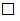  отопления ______ кВт, тип электроприемника <2> ____________________________________________ горячего водоснабжения ______ кВт, тип электроприемника <2> ________________________________ отопления и горячего водоснабжения ______ кВт, тип электроприемника <2> _____________________ пищеприготовления ______ кВт, тип электроприемника <2> ____________________________________ другое ______ кВт.Тарифная группа (тарифные группы) согласно Инструкции по определению групп потребителей электрической и тепловой энергии, по которым могут дифференцироваться тарифы на электрическую и тепловую энергию, утвержденной постановлением Министерства антимонопольного регулирования и торговли Республики Беларусь и Министерства энергетики Республики Беларусь от 27 февраля 2017 г. N 15/6 ______________________________________________________________________________предельная величина мощности (расчетная мощность) и (или) разрешенная к использованию электрическая мощность на границе балансовой принадлежности электрических сетей (для блок-станций - с учетом установленной электрической мощности блок-станций) ________ кВт, в том числе для целей: поставки в электрическую сеть энергоснабжающей организации электрической энергии, произведенной блок-станцией, ______ кВт, тип блок-станции __________________________________ отопления ______ кВт, тип электроприемника <2> ____________________________________________ горячего водоснабжения ______ кВт, тип электроприемника <2> ________________________________ отопления и горячего водоснабжения ______ кВт, тип электроприемника <2> _____________________ пищеприготовления ______ кВт, тип электроприемника <2> ____________________________________ другое ______ кВт.Тарифная группа (тарифные группы) согласно Инструкции по определению групп потребителей электрической и тепловой энергии, по которым могут дифференцироваться тарифы на электрическую и тепловую энергию, утвержденной постановлением Министерства антимонопольного регулирования и торговли Республики Беларусь и Министерства энергетики Республики Беларусь от 27 февраля 2017 г. N 15/6 ______________________________________________________________________________предельная величина мощности (расчетная мощность) и (или) разрешенная к использованию электрическая мощность на границе балансовой принадлежности электрических сетей (для блок-станций - с учетом установленной электрической мощности блок-станций) ________ кВт, в том числе для целей: поставки в электрическую сеть энергоснабжающей организации электрической энергии, произведенной блок-станцией, ______ кВт, тип блок-станции __________________________________ отопления ______ кВт, тип электроприемника <2> ____________________________________________ горячего водоснабжения ______ кВт, тип электроприемника <2> ________________________________ отопления и горячего водоснабжения ______ кВт, тип электроприемника <2> _____________________ пищеприготовления ______ кВт, тип электроприемника <2> ____________________________________ другое ______ кВт.Тарифная группа (тарифные группы) согласно Инструкции по определению групп потребителей электрической и тепловой энергии, по которым могут дифференцироваться тарифы на электрическую и тепловую энергию, утвержденной постановлением Министерства антимонопольного регулирования и торговли Республики Беларусь и Министерства энергетики Республики Беларусь от 27 февраля 2017 г. N 15/6 ______________________________________________________________________________предельная величина мощности (расчетная мощность) и (или) разрешенная к использованию электрическая мощность на границе балансовой принадлежности электрических сетей (для блок-станций - с учетом установленной электрической мощности блок-станций) ________ кВт, в том числе для целей: поставки в электрическую сеть энергоснабжающей организации электрической энергии, произведенной блок-станцией, ______ кВт, тип блок-станции __________________________________ отопления ______ кВт, тип электроприемника <2> ____________________________________________ горячего водоснабжения ______ кВт, тип электроприемника <2> ________________________________ отопления и горячего водоснабжения ______ кВт, тип электроприемника <2> _____________________ пищеприготовления ______ кВт, тип электроприемника <2> ____________________________________ другое ______ кВт.Тарифная группа (тарифные группы) согласно Инструкции по определению групп потребителей электрической и тепловой энергии, по которым могут дифференцироваться тарифы на электрическую и тепловую энергию, утвержденной постановлением Министерства антимонопольного регулирования и торговли Республики Беларусь и Министерства энергетики Республики Беларусь от 27 февраля 2017 г. N 15/6 ______________________________________________________________________________предельная величина мощности (расчетная мощность) и (или) разрешенная к использованию электрическая мощность на границе балансовой принадлежности электрических сетей (для блок-станций - с учетом установленной электрической мощности блок-станций) ________ кВт, в том числе для целей: поставки в электрическую сеть энергоснабжающей организации электрической энергии, произведенной блок-станцией, ______ кВт, тип блок-станции __________________________________ отопления ______ кВт, тип электроприемника <2> ____________________________________________ горячего водоснабжения ______ кВт, тип электроприемника <2> ________________________________ отопления и горячего водоснабжения ______ кВт, тип электроприемника <2> _____________________ пищеприготовления ______ кВт, тип электроприемника <2> ____________________________________ другое ______ кВт.Тарифная группа (тарифные группы) согласно Инструкции по определению групп потребителей электрической и тепловой энергии, по которым могут дифференцироваться тарифы на электрическую и тепловую энергию, утвержденной постановлением Министерства антимонопольного регулирования и торговли Республики Беларусь и Министерства энергетики Республики Беларусь от 27 февраля 2017 г. N 15/6 ______________________________________________________________________________предельная величина мощности (расчетная мощность) и (или) разрешенная к использованию электрическая мощность на границе балансовой принадлежности электрических сетей (для блок-станций - с учетом установленной электрической мощности блок-станций) ________ кВт, в том числе для целей: поставки в электрическую сеть энергоснабжающей организации электрической энергии, произведенной блок-станцией, ______ кВт, тип блок-станции __________________________________ отопления ______ кВт, тип электроприемника <2> ____________________________________________ горячего водоснабжения ______ кВт, тип электроприемника <2> ________________________________ отопления и горячего водоснабжения ______ кВт, тип электроприемника <2> _____________________ пищеприготовления ______ кВт, тип электроприемника <2> ____________________________________ другое ______ кВт.Тарифная группа (тарифные группы) согласно Инструкции по определению групп потребителей электрической и тепловой энергии, по которым могут дифференцироваться тарифы на электрическую и тепловую энергию, утвержденной постановлением Министерства антимонопольного регулирования и торговли Республики Беларусь и Министерства энергетики Республики Беларусь от 27 февраля 2017 г. N 15/6 ______________________________________________________________________________предельная величина мощности (расчетная мощность) и (или) разрешенная к использованию электрическая мощность на границе балансовой принадлежности электрических сетей (для блок-станций - с учетом установленной электрической мощности блок-станций) ________ кВт, в том числе для целей: поставки в электрическую сеть энергоснабжающей организации электрической энергии, произведенной блок-станцией, ______ кВт, тип блок-станции __________________________________ отопления ______ кВт, тип электроприемника <2> ____________________________________________ горячего водоснабжения ______ кВт, тип электроприемника <2> ________________________________ отопления и горячего водоснабжения ______ кВт, тип электроприемника <2> _____________________ пищеприготовления ______ кВт, тип электроприемника <2> ____________________________________ другое ______ кВт.Тарифная группа (тарифные группы) согласно Инструкции по определению групп потребителей электрической и тепловой энергии, по которым могут дифференцироваться тарифы на электрическую и тепловую энергию, утвержденной постановлением Министерства антимонопольного регулирования и торговли Республики Беларусь и Министерства энергетики Республики Беларусь от 27 февраля 2017 г. N 15/6 ______________________________________________________________________________предельная величина мощности (расчетная мощность) и (или) разрешенная к использованию электрическая мощность на границе балансовой принадлежности электрических сетей (для блок-станций - с учетом установленной электрической мощности блок-станций) ________ кВт, в том числе для целей: поставки в электрическую сеть энергоснабжающей организации электрической энергии, произведенной блок-станцией, ______ кВт, тип блок-станции __________________________________ отопления ______ кВт, тип электроприемника <2> ____________________________________________ горячего водоснабжения ______ кВт, тип электроприемника <2> ________________________________ отопления и горячего водоснабжения ______ кВт, тип электроприемника <2> _____________________ пищеприготовления ______ кВт, тип электроприемника <2> ____________________________________ другое ______ кВт.Тарифная группа (тарифные группы) согласно Инструкции по определению групп потребителей электрической и тепловой энергии, по которым могут дифференцироваться тарифы на электрическую и тепловую энергию, утвержденной постановлением Министерства антимонопольного регулирования и торговли Республики Беларусь и Министерства энергетики Республики Беларусь от 27 февраля 2017 г. N 15/6 ______________________________________________________________________________предельная величина мощности (расчетная мощность) и (или) разрешенная к использованию электрическая мощность на границе балансовой принадлежности электрических сетей (для блок-станций - с учетом установленной электрической мощности блок-станций) ________ кВт, в том числе для целей: поставки в электрическую сеть энергоснабжающей организации электрической энергии, произведенной блок-станцией, ______ кВт, тип блок-станции __________________________________ отопления ______ кВт, тип электроприемника <2> ____________________________________________ горячего водоснабжения ______ кВт, тип электроприемника <2> ________________________________ отопления и горячего водоснабжения ______ кВт, тип электроприемника <2> _____________________ пищеприготовления ______ кВт, тип электроприемника <2> ____________________________________ другое ______ кВт.Тарифная группа (тарифные группы) согласно Инструкции по определению групп потребителей электрической и тепловой энергии, по которым могут дифференцироваться тарифы на электрическую и тепловую энергию, утвержденной постановлением Министерства антимонопольного регулирования и торговли Республики Беларусь и Министерства энергетики Республики Беларусь от 27 февраля 2017 г. N 15/6 ______________________________________________________________________________предельная величина мощности (расчетная мощность) и (или) разрешенная к использованию электрическая мощность на границе балансовой принадлежности электрических сетей (для блок-станций - с учетом установленной электрической мощности блок-станций) ________ кВт, в том числе для целей: поставки в электрическую сеть энергоснабжающей организации электрической энергии, произведенной блок-станцией, ______ кВт, тип блок-станции __________________________________ отопления ______ кВт, тип электроприемника <2> ____________________________________________ горячего водоснабжения ______ кВт, тип электроприемника <2> ________________________________ отопления и горячего водоснабжения ______ кВт, тип электроприемника <2> _____________________ пищеприготовления ______ кВт, тип электроприемника <2> ____________________________________ другое ______ кВт.Тарифная группа (тарифные группы) согласно Инструкции по определению групп потребителей электрической и тепловой энергии, по которым могут дифференцироваться тарифы на электрическую и тепловую энергию, утвержденной постановлением Министерства антимонопольного регулирования и торговли Республики Беларусь и Министерства энергетики Республики Беларусь от 27 февраля 2017 г. N 15/6 ______________________________________________________________________________предельная величина мощности (расчетная мощность) и (или) разрешенная к использованию электрическая мощность на границе балансовой принадлежности электрических сетей (для блок-станций - с учетом установленной электрической мощности блок-станций) ________ кВт, в том числе для целей: поставки в электрическую сеть энергоснабжающей организации электрической энергии, произведенной блок-станцией, ______ кВт, тип блок-станции __________________________________ отопления ______ кВт, тип электроприемника <2> ____________________________________________ горячего водоснабжения ______ кВт, тип электроприемника <2> ________________________________ отопления и горячего водоснабжения ______ кВт, тип электроприемника <2> _____________________ пищеприготовления ______ кВт, тип электроприемника <2> ____________________________________ другое ______ кВт.Тарифная группа (тарифные группы) согласно Инструкции по определению групп потребителей электрической и тепловой энергии, по которым могут дифференцироваться тарифы на электрическую и тепловую энергию, утвержденной постановлением Министерства антимонопольного регулирования и торговли Республики Беларусь и Министерства энергетики Республики Беларусь от 27 февраля 2017 г. N 15/6 ______________________________________________________________________________предельная величина мощности (расчетная мощность) и (или) разрешенная к использованию электрическая мощность на границе балансовой принадлежности электрических сетей (для блок-станций - с учетом установленной электрической мощности блок-станций) ________ кВт, в том числе для целей: поставки в электрическую сеть энергоснабжающей организации электрической энергии, произведенной блок-станцией, ______ кВт, тип блок-станции __________________________________ отопления ______ кВт, тип электроприемника <2> ____________________________________________ горячего водоснабжения ______ кВт, тип электроприемника <2> ________________________________ отопления и горячего водоснабжения ______ кВт, тип электроприемника <2> _____________________ пищеприготовления ______ кВт, тип электроприемника <2> ____________________________________ другое ______ кВт.Тарифная группа (тарифные группы) согласно Инструкции по определению групп потребителей электрической и тепловой энергии, по которым могут дифференцироваться тарифы на электрическую и тепловую энергию, утвержденной постановлением Министерства антимонопольного регулирования и торговли Республики Беларусь и Министерства энергетики Республики Беларусь от 27 февраля 2017 г. N 15/6 ______________________________________________________________________________предельная величина мощности (расчетная мощность) и (или) разрешенная к использованию электрическая мощность на границе балансовой принадлежности электрических сетей (для блок-станций - с учетом установленной электрической мощности блок-станций) ________ кВт, в том числе для целей: поставки в электрическую сеть энергоснабжающей организации электрической энергии, произведенной блок-станцией, ______ кВт, тип блок-станции __________________________________ отопления ______ кВт, тип электроприемника <2> ____________________________________________ горячего водоснабжения ______ кВт, тип электроприемника <2> ________________________________ отопления и горячего водоснабжения ______ кВт, тип электроприемника <2> _____________________ пищеприготовления ______ кВт, тип электроприемника <2> ____________________________________ другое ______ кВт.Тарифная группа (тарифные группы) согласно Инструкции по определению групп потребителей электрической и тепловой энергии, по которым могут дифференцироваться тарифы на электрическую и тепловую энергию, утвержденной постановлением Министерства антимонопольного регулирования и торговли Республики Беларусь и Министерства энергетики Республики Беларусь от 27 февраля 2017 г. N 15/6 ______________________________________________________________________________предельная величина мощности (расчетная мощность) и (или) разрешенная к использованию электрическая мощность на границе балансовой принадлежности электрических сетей (для блок-станций - с учетом установленной электрической мощности блок-станций) ________ кВт, в том числе для целей: поставки в электрическую сеть энергоснабжающей организации электрической энергии, произведенной блок-станцией, ______ кВт, тип блок-станции __________________________________ отопления ______ кВт, тип электроприемника <2> ____________________________________________ горячего водоснабжения ______ кВт, тип электроприемника <2> ________________________________ отопления и горячего водоснабжения ______ кВт, тип электроприемника <2> _____________________ пищеприготовления ______ кВт, тип электроприемника <2> ____________________________________ другое ______ кВт.Тарифная группа (тарифные группы) согласно Инструкции по определению групп потребителей электрической и тепловой энергии, по которым могут дифференцироваться тарифы на электрическую и тепловую энергию, утвержденной постановлением Министерства антимонопольного регулирования и торговли Республики Беларусь и Министерства энергетики Республики Беларусь от 27 февраля 2017 г. N 15/6 ______________________________________________________________________________предельная величина мощности (расчетная мощность) и (или) разрешенная к использованию электрическая мощность на границе балансовой принадлежности электрических сетей (для блок-станций - с учетом установленной электрической мощности блок-станций) ________ кВт, в том числе для целей: поставки в электрическую сеть энергоснабжающей организации электрической энергии, произведенной блок-станцией, ______ кВт, тип блок-станции __________________________________ отопления ______ кВт, тип электроприемника <2> ____________________________________________ горячего водоснабжения ______ кВт, тип электроприемника <2> ________________________________ отопления и горячего водоснабжения ______ кВт, тип электроприемника <2> _____________________ пищеприготовления ______ кВт, тип электроприемника <2> ____________________________________ другое ______ кВт.Тарифная группа (тарифные группы) согласно Инструкции по определению групп потребителей электрической и тепловой энергии, по которым могут дифференцироваться тарифы на электрическую и тепловую энергию, утвержденной постановлением Министерства антимонопольного регулирования и торговли Республики Беларусь и Министерства энергетики Республики Беларусь от 27 февраля 2017 г. N 15/6 ______________________________________________________________________________предельная величина мощности (расчетная мощность) и (или) разрешенная к использованию электрическая мощность на границе балансовой принадлежности электрических сетей (для блок-станций - с учетом установленной электрической мощности блок-станций) ________ кВт, в том числе для целей: поставки в электрическую сеть энергоснабжающей организации электрической энергии, произведенной блок-станцией, ______ кВт, тип блок-станции __________________________________ отопления ______ кВт, тип электроприемника <2> ____________________________________________ горячего водоснабжения ______ кВт, тип электроприемника <2> ________________________________ отопления и горячего водоснабжения ______ кВт, тип электроприемника <2> _____________________ пищеприготовления ______ кВт, тип электроприемника <2> ____________________________________ другое ______ кВт.Тарифная группа (тарифные группы) согласно Инструкции по определению групп потребителей электрической и тепловой энергии, по которым могут дифференцироваться тарифы на электрическую и тепловую энергию, утвержденной постановлением Министерства антимонопольного регулирования и торговли Республики Беларусь и Министерства энергетики Республики Беларусь от 27 февраля 2017 г. N 15/6 ______________________________________________________________________________предельная величина мощности (расчетная мощность) и (или) разрешенная к использованию электрическая мощность на границе балансовой принадлежности электрических сетей (для блок-станций - с учетом установленной электрической мощности блок-станций) ________ кВт, в том числе для целей: поставки в электрическую сеть энергоснабжающей организации электрической энергии, произведенной блок-станцией, ______ кВт, тип блок-станции __________________________________ отопления ______ кВт, тип электроприемника <2> ____________________________________________ горячего водоснабжения ______ кВт, тип электроприемника <2> ________________________________ отопления и горячего водоснабжения ______ кВт, тип электроприемника <2> _____________________ пищеприготовления ______ кВт, тип электроприемника <2> ____________________________________ другое ______ кВт.Тарифная группа (тарифные группы) согласно Инструкции по определению групп потребителей электрической и тепловой энергии, по которым могут дифференцироваться тарифы на электрическую и тепловую энергию, утвержденной постановлением Министерства антимонопольного регулирования и торговли Республики Беларусь и Министерства энергетики Республики Беларусь от 27 февраля 2017 г. N 15/6 ______________________________________________________________________________предельная величина мощности (расчетная мощность) и (или) разрешенная к использованию электрическая мощность на границе балансовой принадлежности электрических сетей (для блок-станций - с учетом установленной электрической мощности блок-станций) ________ кВт, в том числе для целей: поставки в электрическую сеть энергоснабжающей организации электрической энергии, произведенной блок-станцией, ______ кВт, тип блок-станции __________________________________ отопления ______ кВт, тип электроприемника <2> ____________________________________________ горячего водоснабжения ______ кВт, тип электроприемника <2> ________________________________ отопления и горячего водоснабжения ______ кВт, тип электроприемника <2> _____________________ пищеприготовления ______ кВт, тип электроприемника <2> ____________________________________ другое ______ кВт.Тарифная группа (тарифные группы) согласно Инструкции по определению групп потребителей электрической и тепловой энергии, по которым могут дифференцироваться тарифы на электрическую и тепловую энергию, утвержденной постановлением Министерства антимонопольного регулирования и торговли Республики Беларусь и Министерства энергетики Республики Беларусь от 27 февраля 2017 г. N 15/6 ______________________________________________________________________________предельная величина мощности (расчетная мощность) и (или) разрешенная к использованию электрическая мощность на границе балансовой принадлежности электрических сетей (для блок-станций - с учетом установленной электрической мощности блок-станций) ________ кВт, в том числе для целей: поставки в электрическую сеть энергоснабжающей организации электрической энергии, произведенной блок-станцией, ______ кВт, тип блок-станции __________________________________ отопления ______ кВт, тип электроприемника <2> ____________________________________________ горячего водоснабжения ______ кВт, тип электроприемника <2> ________________________________ отопления и горячего водоснабжения ______ кВт, тип электроприемника <2> _____________________ пищеприготовления ______ кВт, тип электроприемника <2> ____________________________________ другое ______ кВт.Тарифная группа (тарифные группы) согласно Инструкции по определению групп потребителей электрической и тепловой энергии, по которым могут дифференцироваться тарифы на электрическую и тепловую энергию, утвержденной постановлением Министерства антимонопольного регулирования и торговли Республики Беларусь и Министерства энергетики Республики Беларусь от 27 февраля 2017 г. N 15/6 ______________________________________________________________________________3.4информация по надежности электроснабжения:информация по надежности электроснабжения:информация по надежности электроснабжения:информация по надежности электроснабжения:информация по надежности электроснабжения:информация по надежности электроснабжения:информация по надежности электроснабжения:информация по надежности электроснабжения:информация по надежности электроснабжения:информация по надежности электроснабжения:информация по надежности электроснабжения:информация по надежности электроснабжения:информация по надежности электроснабжения:информация по надежности электроснабжения:информация по надежности электроснабжения:информация по надежности электроснабжения:информация по надежности электроснабжения:информация по надежности электроснабжения:информация по надежности электроснабжения:3.4наименование электро-
приемникакатегория электроприемника по надежности электроснабжениякатегория электроприемника по надежности электроснабжениякатегория электроприемника по надежности электроснабжениядопустимое время перерыва электро-
снабжения по технологиидопустимое время перерыва электро-
снабжения по технологииналичие автоматического ввода резерва и место его установкиналичие автоматического ввода резерва и место его установкиналичие автоматического ввода резерва и место его установкиналичие автоматического ввода резерва и место его установкиналичие автоматического ввода резерва и место его установкивремя переключения на резервные линии силами персонала потребителя электрической энергии (мощности)время переключения на резервные линии силами персонала потребителя электрической энергии (мощности)время переключения на резервные линии силами персонала потребителя электрической энергии (мощности)время переключения на резервные линии силами персонала потребителя электрической энергии (мощности)время переключения на резервные линии силами персонала потребителя электрической энергии (мощности)наличие у потребителя электрической энергии (мощности) автономного источника (с указанием электроприемников)наличие у потребителя электрической энергии (мощности) автономного источника (с указанием электроприемников)наличие у потребителя электрической энергии (мощности) автономного источника (с указанием электроприемников)3.43.43.43.43.5номинальное напряжение подключаемых электроустановок объекта электроснабжения или подключаемой электроустановки в границах объекта электроснабжения, являющегося капитальным строением (зданием, сооружением), открытой (в том числе строительной) площадкой с электроустановками либо их совокупностью: ____ кВноминальное напряжение подключаемых электроустановок объекта электроснабжения или подключаемой электроустановки в границах объекта электроснабжения, являющегося капитальным строением (зданием, сооружением), открытой (в том числе строительной) площадкой с электроустановками либо их совокупностью: ____ кВноминальное напряжение подключаемых электроустановок объекта электроснабжения или подключаемой электроустановки в границах объекта электроснабжения, являющегося капитальным строением (зданием, сооружением), открытой (в том числе строительной) площадкой с электроустановками либо их совокупностью: ____ кВноминальное напряжение подключаемых электроустановок объекта электроснабжения или подключаемой электроустановки в границах объекта электроснабжения, являющегося капитальным строением (зданием, сооружением), открытой (в том числе строительной) площадкой с электроустановками либо их совокупностью: ____ кВноминальное напряжение подключаемых электроустановок объекта электроснабжения или подключаемой электроустановки в границах объекта электроснабжения, являющегося капитальным строением (зданием, сооружением), открытой (в том числе строительной) площадкой с электроустановками либо их совокупностью: ____ кВноминальное напряжение подключаемых электроустановок объекта электроснабжения или подключаемой электроустановки в границах объекта электроснабжения, являющегося капитальным строением (зданием, сооружением), открытой (в том числе строительной) площадкой с электроустановками либо их совокупностью: ____ кВноминальное напряжение подключаемых электроустановок объекта электроснабжения или подключаемой электроустановки в границах объекта электроснабжения, являющегося капитальным строением (зданием, сооружением), открытой (в том числе строительной) площадкой с электроустановками либо их совокупностью: ____ кВноминальное напряжение подключаемых электроустановок объекта электроснабжения или подключаемой электроустановки в границах объекта электроснабжения, являющегося капитальным строением (зданием, сооружением), открытой (в том числе строительной) площадкой с электроустановками либо их совокупностью: ____ кВноминальное напряжение подключаемых электроустановок объекта электроснабжения или подключаемой электроустановки в границах объекта электроснабжения, являющегося капитальным строением (зданием, сооружением), открытой (в том числе строительной) площадкой с электроустановками либо их совокупностью: ____ кВноминальное напряжение подключаемых электроустановок объекта электроснабжения или подключаемой электроустановки в границах объекта электроснабжения, являющегося капитальным строением (зданием, сооружением), открытой (в том числе строительной) площадкой с электроустановками либо их совокупностью: ____ кВноминальное напряжение подключаемых электроустановок объекта электроснабжения или подключаемой электроустановки в границах объекта электроснабжения, являющегося капитальным строением (зданием, сооружением), открытой (в том числе строительной) площадкой с электроустановками либо их совокупностью: ____ кВноминальное напряжение подключаемых электроустановок объекта электроснабжения или подключаемой электроустановки в границах объекта электроснабжения, являющегося капитальным строением (зданием, сооружением), открытой (в том числе строительной) площадкой с электроустановками либо их совокупностью: ____ кВноминальное напряжение подключаемых электроустановок объекта электроснабжения или подключаемой электроустановки в границах объекта электроснабжения, являющегося капитальным строением (зданием, сооружением), открытой (в том числе строительной) площадкой с электроустановками либо их совокупностью: ____ кВноминальное напряжение подключаемых электроустановок объекта электроснабжения или подключаемой электроустановки в границах объекта электроснабжения, являющегося капитальным строением (зданием, сооружением), открытой (в том числе строительной) площадкой с электроустановками либо их совокупностью: ____ кВноминальное напряжение подключаемых электроустановок объекта электроснабжения или подключаемой электроустановки в границах объекта электроснабжения, являющегося капитальным строением (зданием, сооружением), открытой (в том числе строительной) площадкой с электроустановками либо их совокупностью: ____ кВноминальное напряжение подключаемых электроустановок объекта электроснабжения или подключаемой электроустановки в границах объекта электроснабжения, являющегося капитальным строением (зданием, сооружением), открытой (в том числе строительной) площадкой с электроустановками либо их совокупностью: ____ кВноминальное напряжение подключаемых электроустановок объекта электроснабжения или подключаемой электроустановки в границах объекта электроснабжения, являющегося капитальным строением (зданием, сооружением), открытой (в том числе строительной) площадкой с электроустановками либо их совокупностью: ____ кВноминальное напряжение подключаемых электроустановок объекта электроснабжения или подключаемой электроустановки в границах объекта электроснабжения, являющегося капитальным строением (зданием, сооружением), открытой (в том числе строительной) площадкой с электроустановками либо их совокупностью: ____ кВноминальное напряжение подключаемых электроустановок объекта электроснабжения или подключаемой электроустановки в границах объекта электроснабжения, являющегося капитальным строением (зданием, сооружением), открытой (в том числе строительной) площадкой с электроустановками либо их совокупностью: ____ кВ3.6вид энергии, используемый блок-станцией:вид энергии, используемый блок-станцией:ВОЗОБНОВЛЯЕМАЯ ЭНЕРГИЯ энергия солнца энергия ветра энергия естественного движения водных потоков энергия древесного топлива, иных видов биомассы энергия биогаза иные источники энергии, не относящиеся к невозобновляемым ______________ВОЗОБНОВЛЯЕМАЯ ЭНЕРГИЯ энергия солнца энергия ветра энергия естественного движения водных потоков энергия древесного топлива, иных видов биомассы энергия биогаза иные источники энергии, не относящиеся к невозобновляемым ______________ВОЗОБНОВЛЯЕМАЯ ЭНЕРГИЯ энергия солнца энергия ветра энергия естественного движения водных потоков энергия древесного топлива, иных видов биомассы энергия биогаза иные источники энергии, не относящиеся к невозобновляемым ______________ВОЗОБНОВЛЯЕМАЯ ЭНЕРГИЯ энергия солнца энергия ветра энергия естественного движения водных потоков энергия древесного топлива, иных видов биомассы энергия биогаза иные источники энергии, не относящиеся к невозобновляемым ______________ВОЗОБНОВЛЯЕМАЯ ЭНЕРГИЯ энергия солнца энергия ветра энергия естественного движения водных потоков энергия древесного топлива, иных видов биомассы энергия биогаза иные источники энергии, не относящиеся к невозобновляемым ______________ВОЗОБНОВЛЯЕМАЯ ЭНЕРГИЯ энергия солнца энергия ветра энергия естественного движения водных потоков энергия древесного топлива, иных видов биомассы энергия биогаза иные источники энергии, не относящиеся к невозобновляемым ______________ВОЗОБНОВЛЯЕМАЯ ЭНЕРГИЯ энергия солнца энергия ветра энергия естественного движения водных потоков энергия древесного топлива, иных видов биомассы энергия биогаза иные источники энергии, не относящиеся к невозобновляемым ______________ВОЗОБНОВЛЯЕМАЯ ЭНЕРГИЯ энергия солнца энергия ветра энергия естественного движения водных потоков энергия древесного топлива, иных видов биомассы энергия биогаза иные источники энергии, не относящиеся к невозобновляемым ______________ВОЗОБНОВЛЯЕМАЯ ЭНЕРГИЯ энергия солнца энергия ветра энергия естественного движения водных потоков энергия древесного топлива, иных видов биомассы энергия биогаза иные источники энергии, не относящиеся к невозобновляемым ______________ВОЗОБНОВЛЯЕМАЯ ЭНЕРГИЯ энергия солнца энергия ветра энергия естественного движения водных потоков энергия древесного топлива, иных видов биомассы энергия биогаза иные источники энергии, не относящиеся к невозобновляемым ______________НЕВОЗОБНОВЛЯЕМАЯ ЭНЕРГИЯ энергия сжигания природного газа энергия сжигания угля энергия сжигания нефтепродуктов другое ___________________НЕВОЗОБНОВЛЯЕМАЯ ЭНЕРГИЯ энергия сжигания природного газа энергия сжигания угля энергия сжигания нефтепродуктов другое ___________________НЕВОЗОБНОВЛЯЕМАЯ ЭНЕРГИЯ энергия сжигания природного газа энергия сжигания угля энергия сжигания нефтепродуктов другое ___________________НЕВОЗОБНОВЛЯЕМАЯ ЭНЕРГИЯ энергия сжигания природного газа энергия сжигания угля энергия сжигания нефтепродуктов другое ___________________НЕВОЗОБНОВЛЯЕМАЯ ЭНЕРГИЯ энергия сжигания природного газа энергия сжигания угля энергия сжигания нефтепродуктов другое ___________________НЕВОЗОБНОВЛЯЕМАЯ ЭНЕРГИЯ энергия сжигания природного газа энергия сжигания угля энергия сжигания нефтепродуктов другое ___________________НЕВОЗОБНОВЛЯЕМАЯ ЭНЕРГИЯ энергия сжигания природного газа энергия сжигания угля энергия сжигания нефтепродуктов другое ___________________3.7вид энергии, производимый блок-станцией:вид энергии, производимый блок-станцией: электрическая энергия электрическая энергия электрическая энергия электрическая энергия электрическая энергия электрическая энергия электрическая энергия электрическая энергия электрическая энергия электрическая энергия электрическая и тепловая энергия электрическая и тепловая энергия электрическая и тепловая энергия электрическая и тепловая энергия электрическая и тепловая энергия электрическая и тепловая энергия электрическая и тепловая энергия3.8технические характеристики блок-станции:технические характеристики блок-станции:установленная электрическая мощность, кВтустановленная электрическая мощность, кВтустановленная электрическая мощность, кВтустановленная электрическая мощность, кВтустановленная электрическая мощность, кВтустановленная электрическая мощность, кВтустановленная электрическая мощность, кВтустановленная электрическая мощность, кВтустановленная электрическая мощность, кВтустановленная электрическая мощность, кВтустановленная электрическая мощность, кВтустановленная электрическая мощность, кВтустановленная электрическая мощность, кВтустановленная электрическая мощность, кВтустановленная электрическая мощность, кВтустановленная электрическая мощность, кВт3.8технические характеристики блок-станции:технические характеристики блок-станции:установленная тепловая мощность <3>, ккал/чустановленная тепловая мощность <3>, ккал/чустановленная тепловая мощность <3>, ккал/чустановленная тепловая мощность <3>, ккал/чустановленная тепловая мощность <3>, ккал/чустановленная тепловая мощность <3>, ккал/чустановленная тепловая мощность <3>, ккал/чустановленная тепловая мощность <3>, ккал/чустановленная тепловая мощность <3>, ккал/чустановленная тепловая мощность <3>, ккал/чустановленная тепловая мощность <3>, ккал/чустановленная тепловая мощность <3>, ккал/чустановленная тепловая мощность <3>, ккал/чустановленная тепловая мощность <3>, ккал/чустановленная тепловая мощность <3>, ккал/чустановленная тепловая мощность <3>, ккал/ч3.8технические характеристики блок-станции:технические характеристики блок-станции:номинальная электрическая мощность генератора, кВтноминальная электрическая мощность генератора, кВтноминальная электрическая мощность генератора, кВтноминальная электрическая мощность генератора, кВтноминальная электрическая мощность генератора, кВтноминальная электрическая мощность генератора, кВтноминальная электрическая мощность генератора, кВтноминальная электрическая мощность генератора, кВтноминальная электрическая мощность генератора, кВтноминальная электрическая мощность генератора, кВтноминальная электрическая мощность генератора, кВтноминальная электрическая мощность генератора, кВтноминальная электрическая мощность генератора, кВтноминальная электрическая мощность генератора, кВтноминальная электрическая мощность генератора, кВтноминальная электрическая мощность генератора, кВт3.8технические характеристики блок-станции:технические характеристики блок-станции:максимальная электрическая мощность фотоэлектрического модуля <4>, кВтмаксимальная электрическая мощность фотоэлектрического модуля <4>, кВтмаксимальная электрическая мощность фотоэлектрического модуля <4>, кВтмаксимальная электрическая мощность фотоэлектрического модуля <4>, кВтмаксимальная электрическая мощность фотоэлектрического модуля <4>, кВтмаксимальная электрическая мощность фотоэлектрического модуля <4>, кВтмаксимальная электрическая мощность фотоэлектрического модуля <4>, кВтмаксимальная электрическая мощность фотоэлектрического модуля <4>, кВтмаксимальная электрическая мощность фотоэлектрического модуля <4>, кВтмаксимальная электрическая мощность фотоэлектрического модуля <4>, кВтмаксимальная электрическая мощность фотоэлектрического модуля <4>, кВтмаксимальная электрическая мощность фотоэлектрического модуля <4>, кВтмаксимальная электрическая мощность фотоэлектрического модуля <4>, кВтмаксимальная электрическая мощность фотоэлектрического модуля <4>, кВтмаксимальная электрическая мощность фотоэлектрического модуля <4>, кВтмаксимальная электрическая мощность фотоэлектрического модуля <4>, кВт3.8технические характеристики блок-станции:технические характеристики блок-станции:количество генераторов, шт.количество генераторов, шт.количество генераторов, шт.количество генераторов, шт.количество генераторов, шт.количество генераторов, шт.количество генераторов, шт.количество генераторов, шт.количество генераторов, шт.количество генераторов, шт.количество генераторов, шт.количество генераторов, шт.количество генераторов, шт.количество генераторов, шт.количество генераторов, шт.количество генераторов, шт.3.8технические характеристики блок-станции:технические характеристики блок-станции:количество фотоэлектрических модулей <4>, шт.количество фотоэлектрических модулей <4>, шт.количество фотоэлектрических модулей <4>, шт.количество фотоэлектрических модулей <4>, шт.количество фотоэлектрических модулей <4>, шт.количество фотоэлектрических модулей <4>, шт.количество фотоэлектрических модулей <4>, шт.количество фотоэлектрических модулей <4>, шт.количество фотоэлектрических модулей <4>, шт.количество фотоэлектрических модулей <4>, шт.количество фотоэлектрических модулей <4>, шт.количество фотоэлектрических модулей <4>, шт.количество фотоэлектрических модулей <4>, шт.количество фотоэлектрических модулей <4>, шт.количество фотоэлектрических модулей <4>, шт.количество фотоэлектрических модулей <4>, шт.3.8технические характеристики блок-станции:технические характеристики блок-станции:тип генераторовтип генераторовтип генераторовтип генераторовтип генераторовтип генераторовтип генераторовтип генераторовтип генераторовтип генераторовтип генераторовтип генераторовтип генераторовтип генераторовтип генераторовтип генераторов синхронный асинхронный3.8технические характеристики блок-станции:технические характеристики блок-станции:номинальное напряжение блок-станции, кВноминальное напряжение блок-станции, кВноминальное напряжение блок-станции, кВноминальное напряжение блок-станции, кВноминальное напряжение блок-станции, кВноминальное напряжение блок-станции, кВноминальное напряжение блок-станции, кВноминальное напряжение блок-станции, кВноминальное напряжение блок-станции, кВноминальное напряжение блок-станции, кВноминальное напряжение блок-станции, кВноминальное напряжение блок-станции, кВноминальное напряжение блок-станции, кВноминальное напряжение блок-станции, кВноминальное напряжение блок-станции, кВноминальное напряжение блок-станции, кВ3.8технические характеристики блок-станции:технические характеристики блок-станции:номинальное напряжение генераторов, кВноминальное напряжение генераторов, кВноминальное напряжение генераторов, кВноминальное напряжение генераторов, кВноминальное напряжение генераторов, кВноминальное напряжение генераторов, кВноминальное напряжение генераторов, кВноминальное напряжение генераторов, кВноминальное напряжение генераторов, кВноминальное напряжение генераторов, кВноминальное напряжение генераторов, кВноминальное напряжение генераторов, кВноминальное напряжение генераторов, кВноминальное напряжение генераторов, кВноминальное напряжение генераторов, кВноминальное напряжение генераторов, кВ3.8технические характеристики блок-станции:технические характеристики блок-станции:номинальное напряжение фотоэлектрических модулей <4>, кВноминальное напряжение фотоэлектрических модулей <4>, кВноминальное напряжение фотоэлектрических модулей <4>, кВноминальное напряжение фотоэлектрических модулей <4>, кВноминальное напряжение фотоэлектрических модулей <4>, кВноминальное напряжение фотоэлектрических модулей <4>, кВноминальное напряжение фотоэлектрических модулей <4>, кВноминальное напряжение фотоэлектрических модулей <4>, кВноминальное напряжение фотоэлектрических модулей <4>, кВноминальное напряжение фотоэлектрических модулей <4>, кВноминальное напряжение фотоэлектрических модулей <4>, кВноминальное напряжение фотоэлектрических модулей <4>, кВноминальное напряжение фотоэлектрических модулей <4>, кВноминальное напряжение фотоэлектрических модулей <4>, кВноминальное напряжение фотоэлектрических модулей <4>, кВноминальное напряжение фотоэлектрических модулей <4>, кВ3.8технические характеристики блок-станции:технические характеристики блок-станции:срок нахождения блок-станции в эксплуатациисрок нахождения блок-станции в эксплуатациисрок нахождения блок-станции в эксплуатациисрок нахождения блок-станции в эксплуатациисрок нахождения блок-станции в эксплуатациисрок нахождения блок-станции в эксплуатациисрок нахождения блок-станции в эксплуатациисрок нахождения блок-станции в эксплуатациисрок нахождения блок-станции в эксплуатациисрок нахождения блок-станции в эксплуатациисрок нахождения блок-станции в эксплуатациисрок нахождения блок-станции в эксплуатациисрок нахождения блок-станции в эксплуатациисрок нахождения блок-станции в эксплуатациисрок нахождения блок-станции в эксплуатациисрок нахождения блок-станции в эксплуатации не эксплуатировалась ранее эксплуатировалась ___________ лет3.8технические характеристики блок-станции:технические характеристики блок-станции:регулировочный диапазон оборудования блок-станции с указанием величины ограничения выработки электрической энергии, достижение которой приводит к расстройству технологического процесса, сопровождающемуся выделением взрывоопасных и ядовитых (токсичных) продуктов и смесей, возникновению чрезвычайной ситуации, кВтрегулировочный диапазон оборудования блок-станции с указанием величины ограничения выработки электрической энергии, достижение которой приводит к расстройству технологического процесса, сопровождающемуся выделением взрывоопасных и ядовитых (токсичных) продуктов и смесей, возникновению чрезвычайной ситуации, кВтрегулировочный диапазон оборудования блок-станции с указанием величины ограничения выработки электрической энергии, достижение которой приводит к расстройству технологического процесса, сопровождающемуся выделением взрывоопасных и ядовитых (токсичных) продуктов и смесей, возникновению чрезвычайной ситуации, кВтрегулировочный диапазон оборудования блок-станции с указанием величины ограничения выработки электрической энергии, достижение которой приводит к расстройству технологического процесса, сопровождающемуся выделением взрывоопасных и ядовитых (токсичных) продуктов и смесей, возникновению чрезвычайной ситуации, кВтрегулировочный диапазон оборудования блок-станции с указанием величины ограничения выработки электрической энергии, достижение которой приводит к расстройству технологического процесса, сопровождающемуся выделением взрывоопасных и ядовитых (токсичных) продуктов и смесей, возникновению чрезвычайной ситуации, кВтрегулировочный диапазон оборудования блок-станции с указанием величины ограничения выработки электрической энергии, достижение которой приводит к расстройству технологического процесса, сопровождающемуся выделением взрывоопасных и ядовитых (токсичных) продуктов и смесей, возникновению чрезвычайной ситуации, кВтрегулировочный диапазон оборудования блок-станции с указанием величины ограничения выработки электрической энергии, достижение которой приводит к расстройству технологического процесса, сопровождающемуся выделением взрывоопасных и ядовитых (токсичных) продуктов и смесей, возникновению чрезвычайной ситуации, кВтрегулировочный диапазон оборудования блок-станции с указанием величины ограничения выработки электрической энергии, достижение которой приводит к расстройству технологического процесса, сопровождающемуся выделением взрывоопасных и ядовитых (токсичных) продуктов и смесей, возникновению чрезвычайной ситуации, кВтрегулировочный диапазон оборудования блок-станции с указанием величины ограничения выработки электрической энергии, достижение которой приводит к расстройству технологического процесса, сопровождающемуся выделением взрывоопасных и ядовитых (токсичных) продуктов и смесей, возникновению чрезвычайной ситуации, кВтрегулировочный диапазон оборудования блок-станции с указанием величины ограничения выработки электрической энергии, достижение которой приводит к расстройству технологического процесса, сопровождающемуся выделением взрывоопасных и ядовитых (токсичных) продуктов и смесей, возникновению чрезвычайной ситуации, кВтрегулировочный диапазон оборудования блок-станции с указанием величины ограничения выработки электрической энергии, достижение которой приводит к расстройству технологического процесса, сопровождающемуся выделением взрывоопасных и ядовитых (токсичных) продуктов и смесей, возникновению чрезвычайной ситуации, кВтрегулировочный диапазон оборудования блок-станции с указанием величины ограничения выработки электрической энергии, достижение которой приводит к расстройству технологического процесса, сопровождающемуся выделением взрывоопасных и ядовитых (токсичных) продуктов и смесей, возникновению чрезвычайной ситуации, кВтрегулировочный диапазон оборудования блок-станции с указанием величины ограничения выработки электрической энергии, достижение которой приводит к расстройству технологического процесса, сопровождающемуся выделением взрывоопасных и ядовитых (токсичных) продуктов и смесей, возникновению чрезвычайной ситуации, кВтрегулировочный диапазон оборудования блок-станции с указанием величины ограничения выработки электрической энергии, достижение которой приводит к расстройству технологического процесса, сопровождающемуся выделением взрывоопасных и ядовитых (токсичных) продуктов и смесей, возникновению чрезвычайной ситуации, кВтрегулировочный диапазон оборудования блок-станции с указанием величины ограничения выработки электрической энергии, достижение которой приводит к расстройству технологического процесса, сопровождающемуся выделением взрывоопасных и ядовитых (токсичных) продуктов и смесей, возникновению чрезвычайной ситуации, кВтрегулировочный диапазон оборудования блок-станции с указанием величины ограничения выработки электрической энергии, достижение которой приводит к расстройству технологического процесса, сопровождающемуся выделением взрывоопасных и ядовитых (токсичных) продуктов и смесей, возникновению чрезвычайной ситуации, кВт4Сведения об электроустановках строительной площадкиСведения об электроустановках строительной площадкиСведения об электроустановках строительной площадкиСведения об электроустановках строительной площадкиСведения об электроустановках строительной площадкиСведения об электроустановках строительной площадкиСведения об электроустановках строительной площадкиСведения об электроустановках строительной площадкиСведения об электроустановках строительной площадкиСведения об электроустановках строительной площадкиСведения об электроустановках строительной площадкиСведения об электроустановках строительной площадкиСведения об электроустановках строительной площадкиСведения об электроустановках строительной площадкиСведения об электроустановках строительной площадкиСведения об электроустановках строительной площадкиСведения об электроустановках строительной площадкиСведения об электроустановках строительной площадкиСведения об электроустановках строительной площадки4.1наименование электроприемниканаименование электроприемниканаименование электроприемниканаименование электроприемниканаименование электроприемникаустановленная электрическая мощность, кВтустановленная электрическая мощность, кВтустановленная электрическая мощность, кВтустановленная электрическая мощность, кВтустановленная электрическая мощность, кВтустановленная электрическая мощность, кВтустановленная электрическая мощность, кВтустановленная электрическая мощность, кВтточка подключенияточка подключенияточка подключенияточка подключенияточка подключенияточка подключения4.14.14.14.2нормативный срок строительства объекта, включая проведение пусконаладочных работ _______ мес.нормативный срок строительства объекта, включая проведение пусконаладочных работ _______ мес.нормативный срок строительства объекта, включая проведение пусконаладочных работ _______ мес.нормативный срок строительства объекта, включая проведение пусконаладочных работ _______ мес.нормативный срок строительства объекта, включая проведение пусконаладочных работ _______ мес.нормативный срок строительства объекта, включая проведение пусконаладочных работ _______ мес.нормативный срок строительства объекта, включая проведение пусконаладочных работ _______ мес.нормативный срок строительства объекта, включая проведение пусконаладочных работ _______ мес.нормативный срок строительства объекта, включая проведение пусконаладочных работ _______ мес.нормативный срок строительства объекта, включая проведение пусконаладочных работ _______ мес.нормативный срок строительства объекта, включая проведение пусконаладочных работ _______ мес.нормативный срок строительства объекта, включая проведение пусконаладочных работ _______ мес.нормативный срок строительства объекта, включая проведение пусконаладочных работ _______ мес.нормативный срок строительства объекта, включая проведение пусконаладочных работ _______ мес.нормативный срок строительства объекта, включая проведение пусконаладочных работ _______ мес.нормативный срок строительства объекта, включая проведение пусконаладочных работ _______ мес.нормативный срок строительства объекта, включая проведение пусконаладочных работ _______ мес.нормативный срок строительства объекта, включая проведение пусконаладочных работ _______ мес.нормативный срок строительства объекта, включая проведение пусконаладочных работ _______ мес.4.2нормативный срок проведения пусконаладочных работ _______ мес.нормативный срок проведения пусконаладочных работ _______ мес.нормативный срок проведения пусконаладочных работ _______ мес.нормативный срок проведения пусконаладочных работ _______ мес.нормативный срок проведения пусконаладочных работ _______ мес.нормативный срок проведения пусконаладочных работ _______ мес.нормативный срок проведения пусконаладочных работ _______ мес.нормативный срок проведения пусконаладочных работ _______ мес.нормативный срок проведения пусконаладочных работ _______ мес.нормативный срок проведения пусконаладочных работ _______ мес.нормативный срок проведения пусконаладочных работ _______ мес.нормативный срок проведения пусконаладочных работ _______ мес.нормативный срок проведения пусконаладочных работ _______ мес.нормативный срок проведения пусконаладочных работ _______ мес.нормативный срок проведения пусконаладочных работ _______ мес.нормативный срок проведения пусконаладочных работ _______ мес.нормативный срок проведения пусконаладочных работ _______ мес.нормативный срок проведения пусконаладочных работ _______ мес.нормативный срок проведения пусконаладочных работ _______ мес.4.3реквизиты договора (контракта), в том числе при строительстве объектов "под ключ", между потребителем электрической энергии (мощности) (юридическим лицом или индивидуальным предпринимателем) и подрядной организацией:реквизиты договора (контракта), в том числе при строительстве объектов "под ключ", между потребителем электрической энергии (мощности) (юридическим лицом или индивидуальным предпринимателем) и подрядной организацией:реквизиты договора (контракта), в том числе при строительстве объектов "под ключ", между потребителем электрической энергии (мощности) (юридическим лицом или индивидуальным предпринимателем) и подрядной организацией:реквизиты договора (контракта), в том числе при строительстве объектов "под ключ", между потребителем электрической энергии (мощности) (юридическим лицом или индивидуальным предпринимателем) и подрядной организацией:реквизиты договора (контракта), в том числе при строительстве объектов "под ключ", между потребителем электрической энергии (мощности) (юридическим лицом или индивидуальным предпринимателем) и подрядной организацией:реквизиты договора (контракта), в том числе при строительстве объектов "под ключ", между потребителем электрической энергии (мощности) (юридическим лицом или индивидуальным предпринимателем) и подрядной организацией:реквизиты договора (контракта), в том числе при строительстве объектов "под ключ", между потребителем электрической энергии (мощности) (юридическим лицом или индивидуальным предпринимателем) и подрядной организацией:реквизиты договора (контракта), в том числе при строительстве объектов "под ключ", между потребителем электрической энергии (мощности) (юридическим лицом или индивидуальным предпринимателем) и подрядной организацией:5Сведения об организации, выдавшей технические условия на присоединение электроустановок потребителя к электрической сети:Сведения об организации, выдавшей технические условия на присоединение электроустановок потребителя к электрической сети:Сведения об организации, выдавшей технические условия на присоединение электроустановок потребителя к электрической сети:Сведения об организации, выдавшей технические условия на присоединение электроустановок потребителя к электрической сети:Сведения об организации, выдавшей технические условия на присоединение электроустановок потребителя к электрической сети:Сведения об организации, выдавшей технические условия на присоединение электроустановок потребителя к электрической сети:Сведения об организации, выдавшей технические условия на присоединение электроустановок потребителя к электрической сети:Сведения об организации, выдавшей технические условия на присоединение электроустановок потребителя к электрической сети:6Сведения о технических условиях на присоединение электроустановок потребителя к электрической сети:Сведения о технических условиях на присоединение электроустановок потребителя к электрической сети:Сведения о технических условиях на присоединение электроустановок потребителя к электрической сети:Сведения о технических условиях на присоединение электроустановок потребителя к электрической сети:Сведения о технических условиях на присоединение электроустановок потребителя к электрической сети:Сведения о технических условиях на присоединение электроустановок потребителя к электрической сети:Сведения о технических условиях на присоединение электроустановок потребителя к электрической сети:Сведения о технических условиях на присоединение электроустановок потребителя к электрической сети:N _______ от ___________N _______ от ___________N _______ от ___________N _______ от ___________N _______ от ___________N _______ от ___________N _______ от ___________срок действия __________срок действия __________срок действия __________срок действия __________7Сведения об организации, являющейся разработчиком проекта на объект электроснабжения:Сведения об организации, являющейся разработчиком проекта на объект электроснабжения:Сведения об организации, являющейся разработчиком проекта на объект электроснабжения:Сведения об организации, являющейся разработчиком проекта на объект электроснабжения:Сведения об организации, являющейся разработчиком проекта на объект электроснабжения:Сведения об организации, являющейся разработчиком проекта на объект электроснабжения:Сведения об организации, являющейся разработчиком проекта на объект электроснабжения:Сведения об организации, являющейся разработчиком проекта на объект электроснабжения:8Сведения об организации, выполнившей строительно-монтажные работы на объекте электроснабжения:Сведения об организации, выполнившей строительно-монтажные работы на объекте электроснабжения:Сведения об организации, выполнившей строительно-монтажные работы на объекте электроснабжения:Сведения об организации, выполнившей строительно-монтажные работы на объекте электроснабжения:Сведения об организации, выполнившей строительно-монтажные работы на объекте электроснабжения:Сведения об организации, выполнившей строительно-монтажные работы на объекте электроснабжения:Сведения об организации, выполнившей строительно-монтажные работы на объекте электроснабжения:Сведения об организации, выполнившей строительно-монтажные работы на объекте электроснабжения:9Сведения об организации, выполнившей электрофизические измерения на объекте электроснабжения:Сведения об организации, выполнившей электрофизические измерения на объекте электроснабжения:Сведения об организации, выполнившей электрофизические измерения на объекте электроснабжения:Сведения об организации, выполнившей электрофизические измерения на объекте электроснабжения:Сведения об организации, выполнившей электрофизические измерения на объекте электроснабжения:Сведения об организации, выполнившей электрофизические измерения на объекте электроснабжения:Сведения об организации, выполнившей электрофизические измерения на объекте электроснабжения:Сведения об организации, выполнившей электрофизические измерения на объекте электроснабжения:10Договор оказания услуг по оперативно-диспетчерскому управлению в электроэнергетике заключается в порядке, определенном: - подпунктом 7.2 пункта 7 Правил доступа к услугам по оперативно-диспетчерскому управлению в электроэнергетике (блок-станция подключена непосредственно к электрической сети республиканского унитарного предприятия электроэнергетики "Брестэнерго", "Витебскэнерго", "Гомельэнерго", "Гродноэнерго", "Минскэнерго", "Могилевэнерго" (далее - РУП-облэнерго) - подпунктом 7.3 пункта 7 Правил доступа к услугам по оперативно-диспетчерскому управлению в электроэнергетике (блок-станция подключена опосредовано к электрической сети РУП-облэнерго)Договор оказания услуг по оперативно-диспетчерскому управлению в электроэнергетике заключается в порядке, определенном: - подпунктом 7.2 пункта 7 Правил доступа к услугам по оперативно-диспетчерскому управлению в электроэнергетике (блок-станция подключена непосредственно к электрической сети республиканского унитарного предприятия электроэнергетики "Брестэнерго", "Витебскэнерго", "Гомельэнерго", "Гродноэнерго", "Минскэнерго", "Могилевэнерго" (далее - РУП-облэнерго) - подпунктом 7.3 пункта 7 Правил доступа к услугам по оперативно-диспетчерскому управлению в электроэнергетике (блок-станция подключена опосредовано к электрической сети РУП-облэнерго)Договор оказания услуг по оперативно-диспетчерскому управлению в электроэнергетике заключается в порядке, определенном: - подпунктом 7.2 пункта 7 Правил доступа к услугам по оперативно-диспетчерскому управлению в электроэнергетике (блок-станция подключена непосредственно к электрической сети республиканского унитарного предприятия электроэнергетики "Брестэнерго", "Витебскэнерго", "Гомельэнерго", "Гродноэнерго", "Минскэнерго", "Могилевэнерго" (далее - РУП-облэнерго) - подпунктом 7.3 пункта 7 Правил доступа к услугам по оперативно-диспетчерскому управлению в электроэнергетике (блок-станция подключена опосредовано к электрической сети РУП-облэнерго)Договор оказания услуг по оперативно-диспетчерскому управлению в электроэнергетике заключается в порядке, определенном: - подпунктом 7.2 пункта 7 Правил доступа к услугам по оперативно-диспетчерскому управлению в электроэнергетике (блок-станция подключена непосредственно к электрической сети республиканского унитарного предприятия электроэнергетики "Брестэнерго", "Витебскэнерго", "Гомельэнерго", "Гродноэнерго", "Минскэнерго", "Могилевэнерго" (далее - РУП-облэнерго) - подпунктом 7.3 пункта 7 Правил доступа к услугам по оперативно-диспетчерскому управлению в электроэнергетике (блок-станция подключена опосредовано к электрической сети РУП-облэнерго)Договор оказания услуг по оперативно-диспетчерскому управлению в электроэнергетике заключается в порядке, определенном: - подпунктом 7.2 пункта 7 Правил доступа к услугам по оперативно-диспетчерскому управлению в электроэнергетике (блок-станция подключена непосредственно к электрической сети республиканского унитарного предприятия электроэнергетики "Брестэнерго", "Витебскэнерго", "Гомельэнерго", "Гродноэнерго", "Минскэнерго", "Могилевэнерго" (далее - РУП-облэнерго) - подпунктом 7.3 пункта 7 Правил доступа к услугам по оперативно-диспетчерскому управлению в электроэнергетике (блок-станция подключена опосредовано к электрической сети РУП-облэнерго)Договор оказания услуг по оперативно-диспетчерскому управлению в электроэнергетике заключается в порядке, определенном: - подпунктом 7.2 пункта 7 Правил доступа к услугам по оперативно-диспетчерскому управлению в электроэнергетике (блок-станция подключена непосредственно к электрической сети республиканского унитарного предприятия электроэнергетики "Брестэнерго", "Витебскэнерго", "Гомельэнерго", "Гродноэнерго", "Минскэнерго", "Могилевэнерго" (далее - РУП-облэнерго) - подпунктом 7.3 пункта 7 Правил доступа к услугам по оперативно-диспетчерскому управлению в электроэнергетике (блок-станция подключена опосредовано к электрической сети РУП-облэнерго)Договор оказания услуг по оперативно-диспетчерскому управлению в электроэнергетике заключается в порядке, определенном: - подпунктом 7.2 пункта 7 Правил доступа к услугам по оперативно-диспетчерскому управлению в электроэнергетике (блок-станция подключена непосредственно к электрической сети республиканского унитарного предприятия электроэнергетики "Брестэнерго", "Витебскэнерго", "Гомельэнерго", "Гродноэнерго", "Минскэнерго", "Могилевэнерго" (далее - РУП-облэнерго) - подпунктом 7.3 пункта 7 Правил доступа к услугам по оперативно-диспетчерскому управлению в электроэнергетике (блок-станция подключена опосредовано к электрической сети РУП-облэнерго)Договор оказания услуг по оперативно-диспетчерскому управлению в электроэнергетике заключается в порядке, определенном: - подпунктом 7.2 пункта 7 Правил доступа к услугам по оперативно-диспетчерскому управлению в электроэнергетике (блок-станция подключена непосредственно к электрической сети республиканского унитарного предприятия электроэнергетики "Брестэнерго", "Витебскэнерго", "Гомельэнерго", "Гродноэнерго", "Минскэнерго", "Могилевэнерго" (далее - РУП-облэнерго) - подпунктом 7.3 пункта 7 Правил доступа к услугам по оперативно-диспетчерскому управлению в электроэнергетике (блок-станция подключена опосредовано к электрической сети РУП-облэнерго)Договор оказания услуг по оперативно-диспетчерскому управлению в электроэнергетике заключается в порядке, определенном: - подпунктом 7.2 пункта 7 Правил доступа к услугам по оперативно-диспетчерскому управлению в электроэнергетике (блок-станция подключена непосредственно к электрической сети республиканского унитарного предприятия электроэнергетики "Брестэнерго", "Витебскэнерго", "Гомельэнерго", "Гродноэнерго", "Минскэнерго", "Могилевэнерго" (далее - РУП-облэнерго) - подпунктом 7.3 пункта 7 Правил доступа к услугам по оперативно-диспетчерскому управлению в электроэнергетике (блок-станция подключена опосредовано к электрической сети РУП-облэнерго)Договор оказания услуг по оперативно-диспетчерскому управлению в электроэнергетике заключается в порядке, определенном: - подпунктом 7.2 пункта 7 Правил доступа к услугам по оперативно-диспетчерскому управлению в электроэнергетике (блок-станция подключена непосредственно к электрической сети республиканского унитарного предприятия электроэнергетики "Брестэнерго", "Витебскэнерго", "Гомельэнерго", "Гродноэнерго", "Минскэнерго", "Могилевэнерго" (далее - РУП-облэнерго) - подпунктом 7.3 пункта 7 Правил доступа к услугам по оперативно-диспетчерскому управлению в электроэнергетике (блок-станция подключена опосредовано к электрической сети РУП-облэнерго)Договор оказания услуг по оперативно-диспетчерскому управлению в электроэнергетике заключается в порядке, определенном: - подпунктом 7.2 пункта 7 Правил доступа к услугам по оперативно-диспетчерскому управлению в электроэнергетике (блок-станция подключена непосредственно к электрической сети республиканского унитарного предприятия электроэнергетики "Брестэнерго", "Витебскэнерго", "Гомельэнерго", "Гродноэнерго", "Минскэнерго", "Могилевэнерго" (далее - РУП-облэнерго) - подпунктом 7.3 пункта 7 Правил доступа к услугам по оперативно-диспетчерскому управлению в электроэнергетике (блок-станция подключена опосредовано к электрической сети РУП-облэнерго)Договор оказания услуг по оперативно-диспетчерскому управлению в электроэнергетике заключается в порядке, определенном: - подпунктом 7.2 пункта 7 Правил доступа к услугам по оперативно-диспетчерскому управлению в электроэнергетике (блок-станция подключена непосредственно к электрической сети республиканского унитарного предприятия электроэнергетики "Брестэнерго", "Витебскэнерго", "Гомельэнерго", "Гродноэнерго", "Минскэнерго", "Могилевэнерго" (далее - РУП-облэнерго) - подпунктом 7.3 пункта 7 Правил доступа к услугам по оперативно-диспетчерскому управлению в электроэнергетике (блок-станция подключена опосредовано к электрической сети РУП-облэнерго)Договор оказания услуг по оперативно-диспетчерскому управлению в электроэнергетике заключается в порядке, определенном: - подпунктом 7.2 пункта 7 Правил доступа к услугам по оперативно-диспетчерскому управлению в электроэнергетике (блок-станция подключена непосредственно к электрической сети республиканского унитарного предприятия электроэнергетики "Брестэнерго", "Витебскэнерго", "Гомельэнерго", "Гродноэнерго", "Минскэнерго", "Могилевэнерго" (далее - РУП-облэнерго) - подпунктом 7.3 пункта 7 Правил доступа к услугам по оперативно-диспетчерскому управлению в электроэнергетике (блок-станция подключена опосредовано к электрической сети РУП-облэнерго)Договор оказания услуг по оперативно-диспетчерскому управлению в электроэнергетике заключается в порядке, определенном: - подпунктом 7.2 пункта 7 Правил доступа к услугам по оперативно-диспетчерскому управлению в электроэнергетике (блок-станция подключена непосредственно к электрической сети республиканского унитарного предприятия электроэнергетики "Брестэнерго", "Витебскэнерго", "Гомельэнерго", "Гродноэнерго", "Минскэнерго", "Могилевэнерго" (далее - РУП-облэнерго) - подпунктом 7.3 пункта 7 Правил доступа к услугам по оперативно-диспетчерскому управлению в электроэнергетике (блок-станция подключена опосредовано к электрической сети РУП-облэнерго)Договор оказания услуг по оперативно-диспетчерскому управлению в электроэнергетике заключается в порядке, определенном: - подпунктом 7.2 пункта 7 Правил доступа к услугам по оперативно-диспетчерскому управлению в электроэнергетике (блок-станция подключена непосредственно к электрической сети республиканского унитарного предприятия электроэнергетики "Брестэнерго", "Витебскэнерго", "Гомельэнерго", "Гродноэнерго", "Минскэнерго", "Могилевэнерго" (далее - РУП-облэнерго) - подпунктом 7.3 пункта 7 Правил доступа к услугам по оперативно-диспетчерскому управлению в электроэнергетике (блок-станция подключена опосредовано к электрической сети РУП-облэнерго)Договор оказания услуг по оперативно-диспетчерскому управлению в электроэнергетике заключается в порядке, определенном: - подпунктом 7.2 пункта 7 Правил доступа к услугам по оперативно-диспетчерскому управлению в электроэнергетике (блок-станция подключена непосредственно к электрической сети республиканского унитарного предприятия электроэнергетики "Брестэнерго", "Витебскэнерго", "Гомельэнерго", "Гродноэнерго", "Минскэнерго", "Могилевэнерго" (далее - РУП-облэнерго) - подпунктом 7.3 пункта 7 Правил доступа к услугам по оперативно-диспетчерскому управлению в электроэнергетике (блок-станция подключена опосредовано к электрической сети РУП-облэнерго)Договор оказания услуг по оперативно-диспетчерскому управлению в электроэнергетике заключается в порядке, определенном: - подпунктом 7.2 пункта 7 Правил доступа к услугам по оперативно-диспетчерскому управлению в электроэнергетике (блок-станция подключена непосредственно к электрической сети республиканского унитарного предприятия электроэнергетики "Брестэнерго", "Витебскэнерго", "Гомельэнерго", "Гродноэнерго", "Минскэнерго", "Могилевэнерго" (далее - РУП-облэнерго) - подпунктом 7.3 пункта 7 Правил доступа к услугам по оперативно-диспетчерскому управлению в электроэнергетике (блок-станция подключена опосредовано к электрической сети РУП-облэнерго)Договор оказания услуг по оперативно-диспетчерскому управлению в электроэнергетике заключается в порядке, определенном: - подпунктом 7.2 пункта 7 Правил доступа к услугам по оперативно-диспетчерскому управлению в электроэнергетике (блок-станция подключена непосредственно к электрической сети республиканского унитарного предприятия электроэнергетики "Брестэнерго", "Витебскэнерго", "Гомельэнерго", "Гродноэнерго", "Минскэнерго", "Могилевэнерго" (далее - РУП-облэнерго) - подпунктом 7.3 пункта 7 Правил доступа к услугам по оперативно-диспетчерскому управлению в электроэнергетике (блок-станция подключена опосредовано к электрической сети РУП-облэнерго)Договор оказания услуг по оперативно-диспетчерскому управлению в электроэнергетике заключается в порядке, определенном: - подпунктом 7.2 пункта 7 Правил доступа к услугам по оперативно-диспетчерскому управлению в электроэнергетике (блок-станция подключена непосредственно к электрической сети республиканского унитарного предприятия электроэнергетики "Брестэнерго", "Витебскэнерго", "Гомельэнерго", "Гродноэнерго", "Минскэнерго", "Могилевэнерго" (далее - РУП-облэнерго) - подпунктом 7.3 пункта 7 Правил доступа к услугам по оперативно-диспетчерскому управлению в электроэнергетике (блок-станция подключена опосредовано к электрической сети РУП-облэнерго) - несоответствием заявления форме, установленной приложением 6 к постановлению Министерства энергетики Республики Беларусь от 29 января 2016 г. N 4 "Об установлении форм документов" - непредставлением документов, указанных в части первой пункта 47 Правил электроснабжения - наличием в заявлении на подключение электроустановок потребителя к электрической сети незаполненных граф (строк) либо описок, опечаток и арифметических ошибок, влияющих на объективность принятия решения о возможности подключения электроустановок к электрической сети - ликвидацией (прекращением деятельности) заинтересованного лица, если иное не предусмотрено законодательными актами - предоставлением заинтересованным лицом документов и (или) сведений, не соответствующих требованиям законодательства, в том числе подложных, поддельных или недействительных документов - непредставлением заинтересованным лицом документов, указанных в части второй пункта 47 Правил электроснабжения - недостижением соглашения между сторонами по существенным условиям договора электроснабжения (для блок-станций - договора электроснабжения с владельцем блок-станции и договора оказания услуг по оперативно-диспетчерскому управлению в электроэнергетике или договора электроснабжения либо иного договора купли-продажи (поставки) электрической энергии и договора оказания услуг по оперативно-диспетчерскому управлению в электроэнергетике) в срок, предусмотренный в предложении о заключении этих договоров - отсутствием у заинтересованного лица правоустанавливающих (правоудостоверяющих) документов на объект электроснабжения или земельный участок, на котором планируется расположить объект электроснабжения - невыполнением энергоснабжающей организацией (РУП-облэнерго) или владельцем электрической сети, являющимся юридическим лицом, в срок, предусмотренный в части первой пункта 46 Правил электроснабжения, всех этапов, составляющих процедуру подключения электроустановок потребителя к электрической сети, по причине необеспечения заинтересованным лицом доступа на объект электроснабжения представителей энергоснабжающей организации (РУП-облэнерго) или владельца электрической сети, являющегося юридическим лицом, неустранением в срок, установленный РУП-облэнерго, замечаний к расчетному учету, сделанных представителем РУП-облэнерго при проверке параметризации и опломбировки средств расчетного учета, допуске в опытную эксплуатацию АСКУЭ - невыполнением заявителем требований, установленных в пункте 6 Правил доступа к услугам по оперативно-диспетчерскому управлению в электроэнергетике;
 - непредставлением заявителем документов, предусмотренных в пункте 7 Правил доступа к услугам по оперативно-диспетчерскому управлению в электроэнергетике;
 - предоставлением заявителем документов и (или) сведений, не соответствующих требованиям Правил доступа к услугам по оперативно-диспетчерскому управлению в электроэнергетике, в том числе подложных, поддельных или недействительных документов